                                            Przerwa  kawowa standardowa :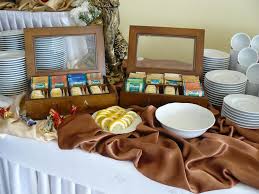 Kawa HerbataSoki owocoweWoda mineralna _______________________________________________________________________________________                                             Przerwa kawowa wzbogacona :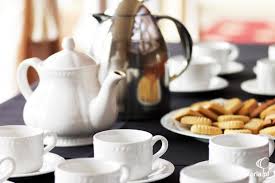 Kawa HerbataSoki owocoweWoda mineralnaKruche ciasteczkaOwoce _____________________________________________________________________ Przerwa kawowa  urozmaicona:Kawa 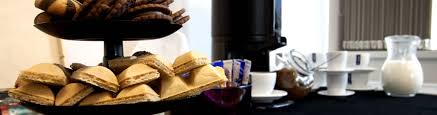 HerbataSoki owocoweWoda mineralnaOwoceCiasto domowe (cztery rodzaje)_______________________________________________________________________________________Przerwa kawowa z przekąskami :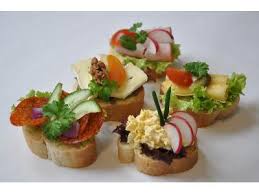 Kawa  HerbataSoki owocowe Woda  mineralna  Kanapki dekoracyjne _________________________________________________________________________________________                                             Lunch  - Wariant  I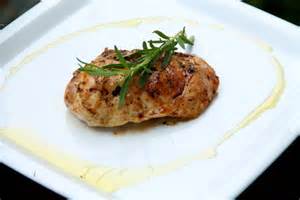 Krem kalafiorowy z curryRoladki z szynki po staropolskuRoladki z kurczaka w marynacie z rozmarynemKarczek wieprzowy w sosie myśliwskim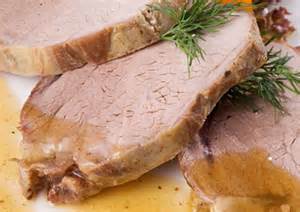                                                   Sałaty :Mix sałat z pomidorkami koktajlowymiSurówka wiosennaSurówka z czerwonej kapusty z rodzynkamiDesery: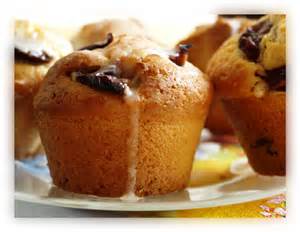 MuffinkiSoki owocoweWoda mineralna_____________________________________________________________________________________                                             Lunch – Wariant II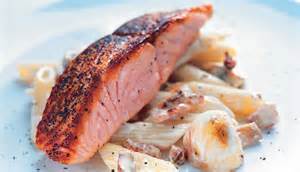 Krem paprykowy z nutką chiliRoladka drobiowa z liściem szpinakuWieprzowe  roladki w sosie tymiankowymŁosoś  Sote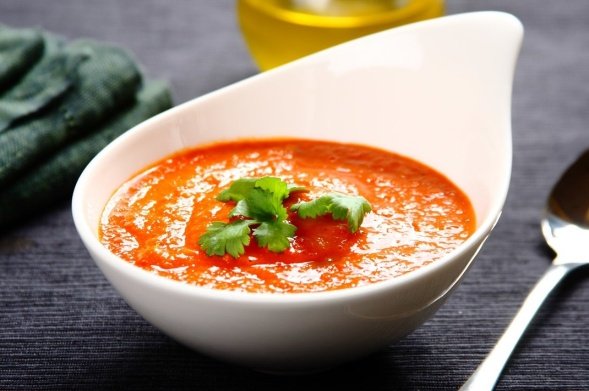                                                                                                                                                                               Sałaty : Buraczki zasmażane z  cebulkąGotowane warzywaSałatka Bałkańska z pomidorów    Deser :Truskawki z bitą śmietanąCiasteczko Francuskie z jabłkiemSoki owocowe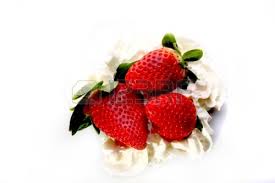 Woda  mineralna ________________________________________________________________________________________Lunch – Wariant IIIKrem z zielonego groszkuGrillowany filet z kurczaka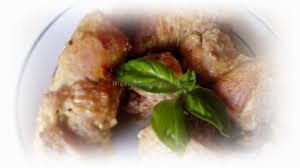 Zrazy  wieprzowe z boczkiemPieczeń wieprzowa w sosie borowikowym                                              Sałaty :Surówka z młodej kapustySałatka greckaBufet sałatkowy (sałata lodowa ,szpinak ,rukola ,oliwki ,papryka ,pomidory ,ogórki świeże ,kukurydza  inne )Desery :Owoce  sezonowe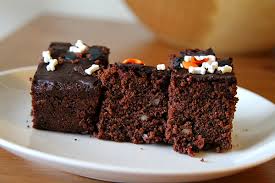 Ciasto czekoladoweSoki  owocoweWoda  mineralna _______________________________________________________________________                                                            Lunch – Wariant  WegetariańskiKrem marchewkowy z curryKotleciki z kaszy gryczanej i białego sera z sosem grzybowym 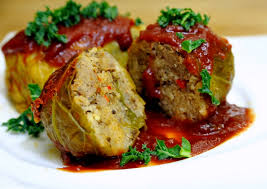 Wege  gołąbkiKopytka z sosem szpinakowym                                  Sałaty :Bufet sałatkowy (sałata lodowa ,rukola ,oliwki , papryka , pomidory górki   świeże ,kukurydza , inne )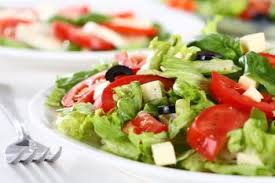  Desery :Gruszki w syropie Owoce  sezonowe_________________________________________________________________________________________________________________________________________________________________                             Dodatki do każdego wariantu lunchu:Ziemniaki ( z wody , pieczone )Ryż KaszaWelcome  Reception             Opcja ISzyneczki BerlińskieRoladki z łososia z musem chrzanowymBabeczki z sałatką jarzynowąConchiglioni  nadziewane tuńczykiem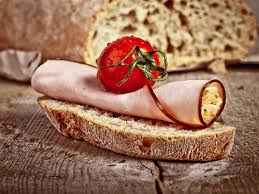 Koreczki  przekąskoweSałatka CapreseSzaszłyki z pomidorków cherry, mozzareli i oliwekŚlimaczki ze szpinakiemSałatka PeneSałatka hawajska z kurczakiem                  Desery :Kruche ciasteczkaOwoce  sezonoweSoki owocowe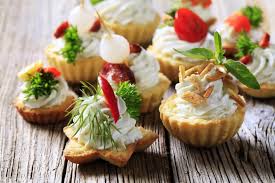 Woda  mineralna______________________________________________________________________Welcome  ReceptionOpcja IIZimne zakąski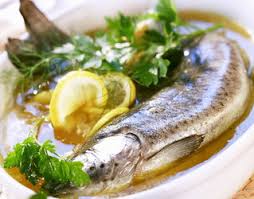 Deska pieczonych mięsDeska różnego rodzaju serówRoladki z łososia z musem    chrzanowymTymbaliki drobiowePstrą w galarecieSałatka GyrosSałatka Grecka z fetą i oliwkamiKanapeczki dekoracyjneSzpinak w cieście   Ciepłe zakąskiGulasz  Węgierski Desery :Koreczki owocoweTruskawki z bitą śmietanąCiasto domowe Soki owocoweWoda mineralna _____________________________________________________________________                     